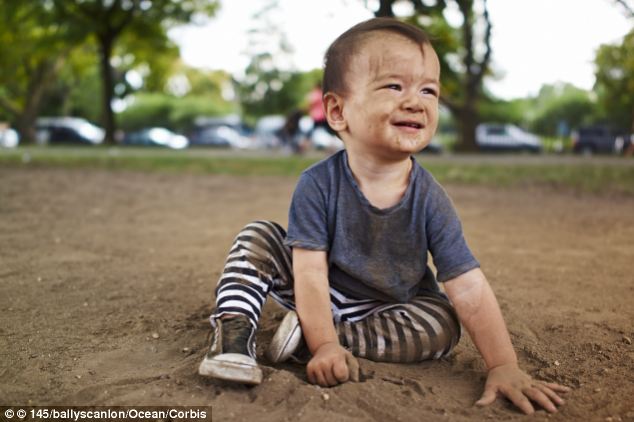 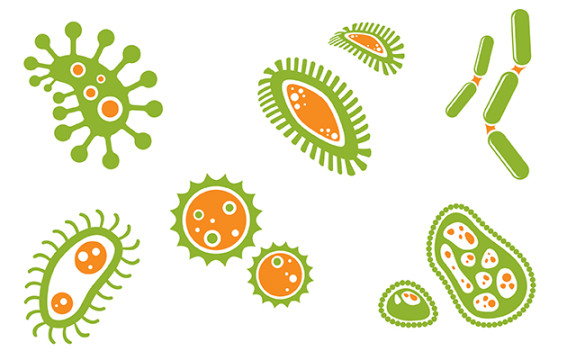 Topic: Dirt is good for babiesTopic: Dirt is good for babiesTopic: Dirt is good for babiesTopic: Dirt is good for babiesTopic: Dirt is good for babiesInstructor:Level:Age: Number of Students:Length:HeesooBeginnerAdult730minMaterials:PicturesArticleRealiaWorksheetBoardMaterials:PicturesArticleRealiaWorksheetBoardMaterials:PicturesArticleRealiaWorksheetBoardMaterials:PicturesArticleRealiaWorksheetBoardMaterials:PicturesArticleRealiaWorksheetBoardAims: SWBAT use health-related vocabulary to discuss “Dirt is good for babes.”Aims: SWBAT use health-related vocabulary to discuss “Dirt is good for babes.”Aims: SWBAT use health-related vocabulary to discuss “Dirt is good for babes.”Aims: SWBAT use health-related vocabulary to discuss “Dirt is good for babes.”Aims: SWBAT use health-related vocabulary to discuss “Dirt is good for babes.”Language Skills:Reading : ArticleListening : Other’s ideasWriting : Individual ideaSpeaking : Their opinions, words about hygieneLanguage Skills:Reading : ArticleListening : Other’s ideasWriting : Individual ideaSpeaking : Their opinions, words about hygieneLanguage Skills:Reading : ArticleListening : Other’s ideasWriting : Individual ideaSpeaking : Their opinions, words about hygieneLanguage Skills:Reading : ArticleListening : Other’s ideasWriting : Individual ideaSpeaking : Their opinions, words about hygieneLanguage Skills:Reading : ArticleListening : Other’s ideasWriting : Individual ideaSpeaking : Their opinions, words about hygieneLanguage Systems:Vocabulary : hygiene, bacteria, immune system, allergy, asthma, eczemaLanguage Systems:Vocabulary : hygiene, bacteria, immune system, allergy, asthma, eczemaLanguage Systems:Vocabulary : hygiene, bacteria, immune system, allergy, asthma, eczemaLanguage Systems:Vocabulary : hygiene, bacteria, immune system, allergy, asthma, eczemaLanguage Systems:Vocabulary : hygiene, bacteria, immune system, allergy, asthma, eczemaAssumptions:Students are able to express their ideas in English.Assumptions:Students are able to express their ideas in English.Assumptions:Students are able to express their ideas in English.Assumptions:Students are able to express their ideas in English.Assumptions:Students are able to express their ideas in English.Anticipated Errors and SolutionsIf time is short -> Reduce the number of student’s checklists to be shared.Anticipated Errors and SolutionsIf time is short -> Reduce the number of student’s checklists to be shared.Anticipated Errors and SolutionsIf time is short -> Reduce the number of student’s checklists to be shared.Anticipated Errors and SolutionsIf time is short -> Reduce the number of student’s checklists to be shared.Anticipated Errors and SolutionsIf time is short -> Reduce the number of student’s checklists to be shared.References:Dirt is good for babies. In Breaking News English Retrieved, December,11, 2018, from< http://www.BreakingNewsEnglish.com/1707/170719-dirt.html >References:Dirt is good for babies. In Breaking News English Retrieved, December,11, 2018, from< http://www.BreakingNewsEnglish.com/1707/170719-dirt.html >References:Dirt is good for babies. In Breaking News English Retrieved, December,11, 2018, from< http://www.BreakingNewsEnglish.com/1707/170719-dirt.html >References:Dirt is good for babies. In Breaking News English Retrieved, December,11, 2018, from< http://www.BreakingNewsEnglish.com/1707/170719-dirt.html >References:Dirt is good for babies. In Breaking News English Retrieved, December,11, 2018, from< http://www.BreakingNewsEnglish.com/1707/170719-dirt.html >Notes:Notes:Notes:Notes:Notes:Pre-Task:Pre-Task:Pre-Task:Pre-Task:Pre-Task:Aims:Students will warm up by answering for preparing free discussion.Aims:Students will warm up by answering for preparing free discussion.Aims:Students will warm up by answering for preparing free discussion.Materials:PicturesRealiaBoardMaterials:PicturesRealiaBoardTimeSet UpStudent Student Teacher1min2min3min1minWhole class<Greeting><Answering><Answering><Answering>“Checklists”<Greeting><Answering><Answering><Answering>“Checklists”<Greeting>“Hi, everyone. How are you today?”“What is the weather like?”“It is cold but not that bad. Isn’t it?”“I have some pictures about today’s topic.”<Eliciting>(Showing and posting pictures)“What comes to mind?”“And what is this used for?”(Realia – hand cleaner)“Right. It is a hand cleaner used to keep our hands clean.”“If you want, feel free to use it.”<Leading into the topic>(Talking while writing on the board)First, skim the article I just gave you and then you are going to be parents.Think about the effects of dirt which could be good or badand list on the paper what will you do for your babies in the future.In other words, make checklists at least 5 focusing on hygiene.”For example,Washing my hands right before holding my baby~~~~After that we are going to have time to discuss and share our ideas.<Arrangement><ICQ>“What are we going to make right now?”Notes:Notes:Notes:Notes:Notes:Task Preparation:Task Preparation:Task Preparation:Task Preparation:Task Preparation:Aims: SWBAT organize their ideas by brainstorming.Aims: SWBAT organize their ideas by brainstorming.Aims: SWBAT organize their ideas by brainstorming.Materials:ArticleMaterials:ArticleTimeSet UpStudent Student Teacher1min5minIndividual<Reading the article><Preparing for discussion><Answering>“Free discussion”<Reading the article><Preparing for discussion><Answering>“Free discussion”“Let’s start”<Monitoring>“Have you finished?”<ICQ>“What is the next step?”Notes:Notes:Notes:Notes:Notes:Task Realization:Task Realization:Task Realization:Task Realization:Task Realization:Aims:SWBAT deliver their ideas to the other students.Aims:SWBAT deliver their ideas to the other students.Aims:SWBAT deliver their ideas to the other students.Materials:WorksheetMaterials:WorksheetTimeSet UpStudent Student Teacher15min<Free discussion><Free discussion>“Who wants to start sharing ideas?” (at each group)<Monitoring and note-taking>Notes:Notes:Notes:Notes:Notes:Post Task:Post Task:Post Task:Post Task:Post Task:Aims:SWBAT pronounce the words about hygiene on the article.Aims:SWBAT pronounce the words about hygiene on the article.Aims:SWBAT pronounce the words about hygiene on the article.Materials:ArticleMaterials:ArticleTimeSet UpStudent Student Teacher2minWhole class<Answering><Answering>“Thank you for your sharing. Also it will be helpful for each others.”“And I’d like to check several words.“Repeat after me”(Pronouncing while writing on the board one by one)Bacteria, immune system, allergy, asthma, eczema<CCQ>“With improving immune system, we are better at protecting us from flu. right?”<Closing>“Thank you for participation. See you”Notes:Notes:Notes:Notes:Notes: